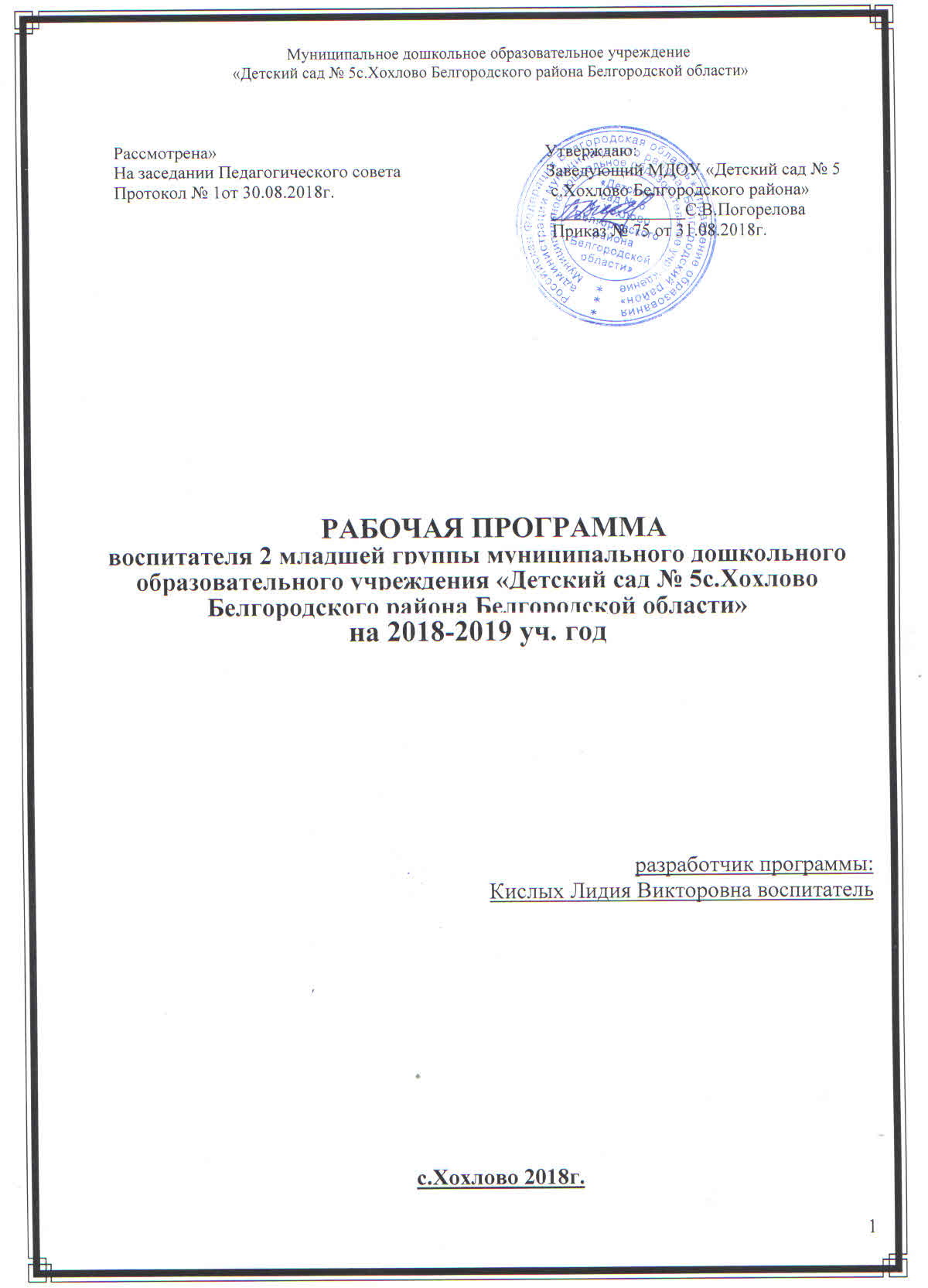 Содержание1.Целевой раздел программы1.1.Пояснительная запискаНастоящая рабочая программа разработана на основе  примерной основной общеобразовательной  программы дошкольного образования  « Детство»  руководители авторского коллектива  Т.И.Бабаевой, А.Г. Гогоберидзе, О.В. Солнцева, 2014. , в соответствии с Федеральным государственным образовательным стандартом дошкольного образования.Рабочая программа определяет содержание и организацию воспитательно-образовательного процесса для детей 2 младшей группы и направлена на формирование общей культуры, развитие физических, интеллектуальных и личностных качеств, формирование предпосылок учебной деятельности, обеспечивающих социальную успешность, сохранение и укрепление здоровья детей. Цели и задачи деятельности  по реализации основной образовательной программы определяются на основе анализа результатов предшествующей педагогической деятельности, потребностей родителей, социума, в котором находится дошкольное образовательное учреждение. 1.2.Цели  и задачи программы Цель программы – создать  благоприятные условия  для полноценного проживания ребенком дошкольного детства, формировать  основу базовой культуры личности, всесторонне развивать  психические и физические качества, в соответствии с возрастными и индивидуальными особенностями, обеспечение безопасности жизнедеятельности дошкольника. Исходя из поставленной цели, формируются следующие задачи:1. Укреплять  здоровья, приобщение к здоровому образу жизни, развитие двигательной и гигиенической культуры детей.2. Развитие гуманистической направленности отношения детей к миру, воспитаниекультуры общения, эмоциональной отзывчивости и доброжелательности к людям.3. Развитие эстетических чувств детей, творческих способностей, эмоционально-ценностных ориентаций, приобщение воспитанников к искусству и художественной литературе.4. Развитие познавательной активности, познавательных интересов, интеллектуальных способностей детей, самостоятельности и инициативы, стремления к активной деятельности и творчеству.Реализация цели осуществляется в процессе разнообразных видов деятельности:1. Образовательная деятельность, осуществляемая в процессе организации различных видов детской деятельности (двигательной, игровой, коммуникативной, трудовой, познавательно-исследовательской, продуктивной, музыкально-художественной, чтения).2. Образовательная деятельность, осуществляемая в ходе режимных моментов;3.В ходе  самостоятельной  деятельности  детей.4. В ходе взаимодействия с семьями детей по реализации рабочей программы.Таким образом, решение программных задач осуществляется в совместной деятельности взрослых и детей и самостоятельной деятельности детей не только в рамках непосредственно образовательной деятельности, но и при проведении режимных моментов в соответствии со спецификой дошкольного образования.Содержание рабочей программы включает совокупность образовательных областей, которые обеспечивают разностороннее развитие детей с учетом их возрастных и  индивидуальных особенностей.Срок реализации Программы – 1 год (2018 -2019 учебный год)Национально-региональный компонент. 1.Формировать у детей элементарные  представление о Родине на основе ознакомления с ближайшим окружением (дом, двор, улицы села, маршрут от дома до детского сада, детский сад и его территория).2.Воспитывать добрые чувства, интерес к месту, где живёт ребёнок; подчеркивать значение окружающих предметов, быта (одежда, игрушки и т.д.); обращать внимание на природное окружение.1.3.Планируемые результаты освоения программы.Ребенок может спокойно, не мешая другому ребенку, играть рядом, объединяться в игре с общей игрушкой, участвовать в несложной совместной практической деятельности. Проявляет стремление к положительным поступкам, но взаимоотношения зависят от ситуации и пока еще требуют постоянного внимания воспитателя. Активно участвует в разнообразных видах деятельности: в играх, двигательных упражнениях, в действиях по обследованию свойств и качеств предметов и их использованию, в рисовании, лепке, речевом общении, в творчестве. Принимает цель, в играх, в предметной и художественной деятельности по показу и побуждению взрослых ребенок доводит начатую работу до определенного результата. Понимает, что вещи, предметы сделаны людьми и требуют бережного обращения с ними.Проявляет эмоциональную отзывчивость, подражая примеру взрослых, старается утешить обиженного, угостить, обрадовать, помочь. Начинает в мимике и жестах различать эмоциональные состояния людей, веселую и грустную  музыку, веселое и грустное настроение сверстников, взрослых, эмоционально откликается на содержание прочитанного, сопереживает героям.Охотно включается в совместную деятельность со взрослым, подражает его действиям, отвечает на вопросы взрослого и комментирует его действия в процессе совместной игры, выполнения режимных моментов. Проявляет интерес к сверстникам, к взаимодействию в игре, в повседневном общении и бытовой деятельности. Владеет игровыми действиями с игрушками и предметами- заместителями, разворачивает игровой сюжет из нескольких эпизодов, приобрел первичные умения ролевого поведения. Способен предложить собственный замысел и воплотить его в игре, рисунке, постройке. Значительно увеличился запас слов, совершенствуется грамматический строй речи, ребенок пользуется не только простыми, но и сложными предложениями. Сформирована соответствующая возрасту координация движений. Ребенок проявляет положительное отношение к разнообразным физическим упражнениям, стремится к самостоятельности в двигательной деятельности, избирателен по отношению к некоторым двигательным действиям и подвижным играм.Владеет элементарной культурой поведения во время еды за столом, навыками самообслуживания: умывания, одевания. Правильно пользуется предметами личной гигиены (полотенцем, носовым платком, расческой)Проявляет интерес к миру, потребность в познавательном общении со взрослыми, задает вопросы о людях, их действиях, о животных, предметах ближайшего окружения. Проявляет стремление к наблюдению, сравнению, обследованию свойств и качеств предметов, использованию сенсорных эталонов (круг, квадрат, треугольник), к простейшему экспериментированию с предметами и материалами. В совместной с педагогом познавательной деятельности переживает чувство удивления, радости познания мира.Знает свои имя, фамилию, пол, возраст. Осознает свои отдельные умения и действия, которые самостоятельно освоены («Я умею строить дом», «Я умею сам застегивать куртку» и т. п.). Узнает дом, квартиру, в которой живет, детский сад, группу, своих воспитателей, няню. Знает членов своей семьи и ближайших родственников. Разговаривает со взрослым о членах своей семьи, отвечая на вопросы при рассматривании семейного альбома или фотографий. Называет хорошо знакомых животных и растения ближайшего окружения, их действия, яркие признаки внешнего вида. Способен не только объединять предметы по внешнему сходству (форма, цвет, величина), но и усваивать общепринятые представления о группах предметов (одежда, посуда, игрушки). Участвует в элементарной исследовательской деятельности по изучению качеств и свойств объектов неживой природы, в посильной деятельности по уходу за растениями и животными уголка природы. Освоил некоторые нормы и правила поведения, связанные с определенными разрешениями и запретами («можно», «нужно», «нельзя»), может увидеть несоответствие поведения другого ребенка нормам и правилам поведения. Испытывает удовлетворение от одобрения правильных действий взрослыми. Внимательно вслушивается в речь и указания взрослого, принимает образец. Следуя вопросам взрослого, рассматривает предметы, игрушки, иллюстрации, слушает комментарии и пояснения взрослого1.4.Нормативно-правовое обеспечение.Данная Рабочая программа разработана на основе образовательной программы дошкольного образования  МДОУ «Детский сад №5 с. Хохлово». В соответствии с:- Уставом и нормативными  документами ДОУ №5 с.Хохлово; - Федеральным законом РФ от 29.12.2012 N 273-ФЗ  "Об образовании в Российской Федерации";- СанПин 2.4.1.3049-13;                                                                                                  - Приказом Министерства образования и науки Российской Федерации  от 30 августа 2013 г. N 1014 г. «Об утверждении порядка организации и осуществления образовательной деятельности по основным общеобразовательным программам – образовательным программам дошкольного образования»;-Федеральным государственным стандартом дошкольного образования от 17.10.2013 № 1155.Разработана на основе: Примерной образовательной программы дошкольного образования ДЕТСТВО / Т.И. Бабаева, А.Г. Гогоберидзе, О.В. Солнцева и др. – СПб.: ООО «Издательство «Детство-Пресс», 2014. - 321с.1.5.Характеристика детей третьего  и четвертого года жизни.Младший дошкольный возраст (3-4 года).  На рубеже трех лет любимым выражением  ребёнка  становится   «Я  сам!».  Отделение  себя   от  взрослого  и вместе с тем желание быть как  взрослый — характерное противоречие  кризиса трех лет.Эмоциональное    развитие    ребёнка    этого    возраста    характеризуется проявлениями таких  чувств и эмоций,  как любовь  к близким, привязанность  к воспитателю,   доброжелательное   отношение   к   окружающим,   сверстникам. Ребёнок  способен к  эмоциональной  отзывчивости —  он  может сопереживать другому ребенку.В  младшем   дошкольном   возрасте  поведение   ребёнка  непроизвольно, действия  и   поступки  ситуативны,   их   последствия  ребёнок   чаще  всего   не представляет,  нормативно   развивающемуся  ребенку  свойственно   ощущение безопасности, доверчиво-активное отношение к окружающему.Дети  3—4  лет  усваивают   элементарные  нормы  и  правила  поведения, связанные  с  определёнными разрешениями  и  запретами  («можно»,  «нужно», «нельзя»). В 3 года ребёнок  идентифицирует себя с представителями своего  пола. В этом   возрасте   дети   дифференцируют    других   людей   по   полу,   возрасту; распознают детей,  взрослых, пожилых  людей, как  в реальной  жизни, так  и на иллюстрациях. У развивающегося трёхлетнего человека есть  все возможности овладения навыками самообслуживания (становление предпосылок трудовой деятельности)   —  самостоятельно   есть,   одеваться,   раздеваться, умываться, пользоваться   носовым   платком,   расчёской,   полотенцем, отправлять   свои естественные  нужды.  К  концу  четвёртого  года  жизни младший дошкольник овладевает  элементарной   культурой  поведения   во время   еды  за  столом   и умывания    в    туалетной    комнате.    Подобные    навыки    основываются    на определённом   уровне    развития  двигательной   сферы    ребёнка,   одним   из основных    компонентов    которого    является    уровень   развития    моторной координации.В этот период высока  потребность ребёнка в движении (его двигательная активность  составляет  не  менее  половины  времени  бодрствования).  Ребёнок начинает   осваивать    основные    движения,   обнаруживая    при   выполнении физических   упражнений  стремление   к   целеполаганию  (быстро   пробежать, дальше прыгнуть, точно воспроизвести движение и др.).Накапливается   определённый   запас   представлений   о   разнообразных свойствах предметов, явлениях  окружающей действительности и о  себе самом. В  этом   возрасте   у  ребёнка   при правильно   организованном  развитии   уже должны   быть  сформированы   основные   сенсорные   эталоны.  Он   знаком   с основными  цветами (красный,  жёлтый,  синий, зелёный).  Трехлетний  ребенок способен    выбрать    основные    формы     предметов    (круг,    овал,    квадрат, прямоугольник,  треугольник)   по  образцу,   допуская  иногда  незначительные ошибки. Ему  известны  слова больше,  меньше, и  из двух  предметов  (палочек, кубиков, мячей и т. п.) он успешно выбирает больший или меньший.В   3  года   дети  практически   осваивают   пространство  своей   комнаты (квартиры),  групповой комнаты  в детском  саду,  двора, где гуляют, и  т. п.  На основании    опыта     у    них     складываются     некоторые    пространственные представления  (рядом,   перед,  на,  под).   Освоение  пространства  происходит одновременно   с   развитием   речи:   ребёнок   учится   пользоваться   словами, обозначающими пространственные отношения (предлоги и наречия).Малыш  знаком  с  предметами ближайшего  окружения,  их  назначением (на стуле сидят, из чашки  пьют и т. п.), с назначением некоторых общественно-бытовых  зданий (в  магазине, супермаркете  покупают  игрушки, хлеб,  молоко, одежду,  обувь);   имеет  представления   о  знакомых   средствах  передвижения (легковая машина,  грузовая машина, троллейбус,  самолёт, велосипед и  т. п.), о некоторых  профессиях (врач,  шофёр, дворник),  праздниках  (Новый год,  День своего  рождения), свойствах  воды,  снега, песка  (снег  белый,  холодный, вода тёплая  и  вода  холодная,  лёд  скользкий,  твёрдый;  из влажного  песка  можно лепить,  делать  куличики,  а  сухой  песок рассыпается);  различает  и называет состояния погоды (холодно,  тепло, дует ветер, идёт  дождь). На четвёртом году жизни ребенок различает по форме,  окраске, вкусу некоторые фрукты и овощи, знает  два-три   вида  птиц,   некоторых  домашних  животных,   наиболее  часто встречающихся насекомых.Внимание   детей  четвёртого   года   жизни  непроизвольно.   Однако его устойчивость  зависит   от   интереса  к   деятельности.  Обычно   ребенок  этого возраста может сосредоточиться в течение 10—15  мин, но привлекательное для него  дело  может  длиться  достаточно  долго.  Память  детей  непосредственна, непроизвольна  и   имеет  яркую  эмоциональную  окраску.  Дети  сохраняют   и воспроизводят только ту информацию, которая остаётся в  их памяти без всяких внутренних   усилий   (понравившиеся   стихи   и   песенки,   2-3   новых   слова, рассмешивших или огорчивших  его). Мышление трёхлетнего  ребёнка является наглядно-действенным:    малыш   решает    задачу    путём    непосредственного действия    с    предметами    (складывание    матрёшки,    пирамидки,    мисочек, конструирование  по образцу  и  т. п.).  В  3 года  воображение  только  начинает развиваться, и прежде  всего это происходит  в игре. Малыш  действует с одним предметом  и   при   этом  воображает   на  его   месте  другой:   палочка   вместо ложечки, камешек вместо мыла, стул — машина для путешествий и т. д.В    младшем   дошкольном    возрасте    ярко    выражено    стремление   к деятельности. Взрослый  для ребёнка  — носитель определённой  общественной функции. Желание ребёнка выполнять такую же функцию приводит к развитию игры.  Дети  овладевают   игровыми  действиями  с  игрушками   и  предметами- заместителями,   приобретают  первичные   умения  ролевого   поведения.   Игра ребёнка первой половины четвёртого года  жизни — это скорее игра рядом, чем вместе.  В   играх,  возникающих   по  инициативе   детей,  отражаются   умения, приобретённые   в   совместных  со   взрослым   играх.   Сюжеты   игр   простые, неразвёрнутые, содержащие одну-две роли.Неумение  объяснить  свои  действия  партнёру  по  игре,  договориться   с ним,   приводит   к  конфликтам,   которые   дети   не   в   силах   самостоятельно разрешить. Конфликты  чаще всего возникают  по поводу игрушек.  Постепенно к  4  годам  ребёнок  начинает  согласовывать  свои действия,  договариваться  в процессе совместных игр, использовать речевые формы вежливого общения.В  3—4  года ребёнок  начинает  чаще  и  охотнее  вступать  в общение  со сверстниками  ради  участия   в  общей  игре  или   продуктивной  деятельности. Однако ему всё ещё нужны поддержка и внимание взрослого.Главным средством общения со взрослыми и сверстниками является речь. Словарь  младшего  дошкольника состоит  в  основном  из слов,  обозначающих предметы    обихода,   игрушки,    близких   ему    людей.   Ребёнок   овладевает грамматическим  строем  речи,  начинает  использовать  сложные  предложения. Девочки  по   многим  показателям   развития  (артикуляция,   словарный  запас, беглость    речи,     понимание    прочитанного,    запоминание     увиденного    и услышанного) превосходят мальчиков.В   3—4   года    в   ситуации   взаимодействия   с   взрослым    продолжает формироваться  интерес  к   книге  и  литературным   персонажам.  Круг  чтения ребёнка  пополняется  новыми  произведениями, но  уже  известные  тексты  по- прежнему вызывают интерес.Интерес к  продуктивной деятельности  неустойчив. Замысел управляется изображением     и    меняется     по    ходу     работы,     происходит    овладение изображением  формы   предметов.  Работы  чаще   всего  схематичны,  поэтому трудно     догадаться,    что     изобразил     ребёнок.     Конструирование     носит процессуальный  характер.  Ребёнок  может   конструировать  по  образцу  лишь элементарные предметные конструкции из двух-трёх частей.Музыкально-художественная деятельность детей носит непосредственный   и    синкретический   характер.   Восприятие музыкальных образов  происходит  при  организации  практической деятельности  (проиграть сюжет,  рассмотреть иллюстрацию  и др.). Совершенствуется  звукоразличение, слух:   ребёнок    дифференцирует   звуковые   свойства   предметов,    осваивает звуковые  предэталоны  (громко  —   тихо,  высоко  —  низко  и  пр.).   Начинает  проявлять   интерес  и избирательность  по   отношению   к  различным   видам музыкально-художественной   деятельности  (пению,   слушанию,   музыкально ритмическим движениям).172.Содержательный раздел.Рабочая учебная программа 2 младшей группы обеспечивает развитие детей в возрасте от 3-4 лет с учетом их возрастных и индивидуальных особенностей, единство воспитательных, развивающих и обучающих целей и задач процесса образования по основным образовательным областям:- социально – коммуникативное развитие,- познавательное развитие,- речевое развитие,- художественно – эстетическое развитие,- физическое развитие.2.1.ИГРАЗадачи развития игровой деятельности детей:1. Развивать игровой опыт каждого ребенка. 2. Поддерживать новые возможности игрового отражения мир. 3. Развивать интерес к творческим проявления в игре и игровому общению со сверстниками.Результаты развития игровой деятельности2.2.ОБРАЗОВАТЕЛЬНАЯ ОБЛАСТЬ«СОЦИАЛЬНО-КОММУНИКАТИВНОЕ РАЗВИТИЕ»Задачи образовательной деятельности - Способствовать  установлению  положительных  контактов    между детьми, основанных  на общих  интересах  к действиям  с  игрушками, предметами  и взаимной симпатии.- Развивать эмоциональную отзывчивость, любовь к родителям, привязанность и доверие к воспитателю.- Помогать   детям  в  освоении  способов  взаимодействия  со сверстниками  в игре,  в  повседневном общении  и  бытовой  деятельности  (спокойно  играть рядом,   обмениваться   игрушками,  объединяться   в   парной   игре,   вместе рассматривать картинки, наблюдать за домашними животными и пр.).-Постепенно приучать  детей  к выполнению  элементарных  правил  культуры поведения в детском саду.Содержание образовательной деятельностиЭмоции.    Понимание    и    различение    отдельных    ярко выраженных эмоциональных  состояний  людей  (радость,  веселье,  слезы,  гнев).  Учет  их  в общении   при   поддержке,    побуждении   или   показе    взрослого:   пожалеть, угостить, ласково обратиться.Взаимоотношения. Представление  о действиях и  поступках взрослых  и детей,  в  которых  проявляется доброе  отношение  и  забота  о  людях,    членах семьи, а также  о животных, растениях.  Освоение простых способов общения  и взаимодействия: обращаться  к детям по  именам, договариваться о  совместных действиях («Давай кормить кукол»), вступать в парное общение. Участие  в  совместных  игровых  и  бытовых  действиях  с  воспитателем, готовность   отвечать  на   его   вопросы,   действовать согласовано,   учитывать советы и предложения педагога.Культура    поведения,    общения    со    взрослыми    и    сверстниками. Представление об  элементарных правилах  культуры поведения,  упражнение в их выполнении  (здороваться, прощаться,  благодарить). Понимание, что  у всех детей  равные  права   на  игрушки,  что   в  детском  саду  мальчики   и  девочки относятся друг к другу доброжелательно,  делятся игрушками, не обижают друг друга.Семья. Представление о семье, членах семьи,  их отношениях (родители и дети любят  друг друга, заботятся  друг о  друге). Отвечать на  вопросы о   своей семье, о радостных семейных событиях.Результаты образовательной деятельности2.3.ОБРАЗОВАТЕЛЬНАЯ ОБЛАСТЬ«ПОЗНАВАТЕЛЬНОЕ РАЗВИТИЕ»Задачи образовательной деятельности- Поддерживать    детское    любопытство    и    развивать    интерес    детей к совместному   со   взрослым   и   самостоятельному   познанию    (наблюдать, обследовать, экспериментировать с разнообразными материалами).- Развивать познавательные и речевые умения по  выявлению свойств, качеств и   отношений   объектов   окружающего   мира   (предметного,   природного, социального),   способы    обследования   предметов   (погладить,    надавить, понюхать, прокатить, попробовать на вкус, обвести пальцем контур);-Формировать    представления   о    сенсорных    эталонах:   цветах спектра, геометрических    фигурах,   отношениях    по    величине    и поддерживать использование   их  в   самостоятельной   деятельности (наблюдении,   игре-экспериментировании, развивающих и  дидактических играх и  других видах деятельности).-Обогащать    представления     об    объектах     ближайшего    окружения     и поддерживать   стремление    отражать   их   в    разных   продуктах   детской деятельности.-Развивать представления  детей о  взрослых и сверстниках,  особенностях их внешнего вида,   о делах и добрых  поступках людей, о семье  и родственных отношениях.- Расширять   представления    детей   о    детском    саде   и    его   ближайшем окружении.Содержание образовательной деятельностиРазвитие сенсорной культуры Различение  цветов   спектра  –  красный,   оранжевый,  желтый,  зеленый, синий, фиолетовый, черный, белый, освоение 2-4 слов, обозначающих цвет.Узнавание, обследование осязательно-двигательным способом и  название некоторых  фигур  (круг,  квадрат,   овал,  прямоугольник,  треугольник,  звезда, крест).Использование    (при    поддержке    взрослого)     простейших    способов обследования    с    использованием    разных    анализаторов:    рассматривание, поглаживание,  ощупывание  ладонью,  пальцами  по  контуру,  прокатывание, бросание   и    др.    Освоение   слов,    обозначающих   признаки    предметов   и обследовательские действия.Сравнение  (с  помощью  взрослого)  двух   предметов  по  1-2  признакам, выделение сходства и отличия.Овладение действием соединения в пары  предметов с ярко выраженными признаками   сходства,   овладение    группировкой   по заданному    предметно образцу и по слову (по цвету, форме, размеру, материалу).Формирование первичных представлений о себе, других людяхПроявление  интереса к  занятиям детей  и  взрослых. Различение  детей и взрослых в  жизни и на  картинках по  возрасту полу, особенностям  внешности, одежде. Освоение  умения   находить   общее  и   отличное   во  внешнем   виде взрослых    и     детей    разного     возраста.    Освоение    слов,     обозначающих разнообразные действия взрослых.Освоение умения узнавать свой  детский сад, группу, своих воспитателей, их  помощников.  Понимание,  где  в   детском  саду  хранятся  игрушки,  книги, посуда, чем можно пользоваться. Освоение   представлений  ребенка   о  себе,  имени,   фамилии,  половой  принадлежности, возрасте, любимых игрушках, занятиях. Освоение представлений  о  составе  своей  семьи,  любимых занятиях  близких. Развитие умений узнавать дом, квартиру, в которой ребенок живет, группу детского сада. Ребенок открывает мир природыОсвоение   представлений  об   объектах   и  явлениях   неживой   природы (солнце, небо, дождь  и т.д.), о диких и  домашних животных, особенностях  их образа жизни.  Элементарное понимание, что животные живые. Различение растений  ближайшего природного  окружения по  единичным ярким признакам  (цвет, размер) их  названия. Умение выделять  части растения (лист, цветок).Знание  об   элементарных   потребностях  растений   и  животных:   пища, влага, тепло.  Понимание, что  человек ухаживает  за животными и  растениями, проявляет   эмоции   и   чувства.  Комментирование   обнаруженных   признаков живого   у   животных    растений,   людей   (воробей    летает,   прыгает,   клюет зернышки, я бегаю, прыгаю, ем кашу).Накопление   впечатлений   о   ярких   сезонных   изменениях   в природе (осенью  становится холоднее,  часто  идут дожди,  листья  желтеют и опадают; исчезают насекомые и т.д.).Освоение простейших способов экспериментирования с водой, песком.Первые шаги в математику. Исследуем и экспериментируем.Освоение  умения  пользоваться   предэталонами  («Как  кирпичик»,  «как крыша»),    эталонами    форм:    шар,    куб,     круг,    квадрат,    прямоугольник, треугольник. Проявление   интереса   к    играм   и   материалам,    с   которыми   можно практически   действовать:  накладывать,   совмещать,   раскладывать   с   целью получения какого-либо «образа», изменять полученное. Освоение  простых  связей  и  отношений:  больше  (меньше)  по  размеру,  такое же, больше (меньше) по  количеству, столько же, одинаковые и разные по цвету   и   размеру,   ближе   (дальше),   раньше   (позже).   Овладение    умением ориентироваться  в небольшом  пространстве:  впереди  (сзади), сверху  (снизу), справа (слева).Овладение  умением   воспринимать  и   обобщать  группу   предметов  по свойствам   (все  большие;   все  квадратные   и   большие),  уравнивать   группы предметов  (столько   же),  увеличивать  и   уменьшать  группы   предметов  (3-5 предметов). Освоение приемов  наложения и приложения. Проявление интереса к сосчитыванию небольших групп предметов (3-5 предметов).Освоение слов, обозначающих свойства и отношения предметов..Результаты образовательной деятельности2.4.ОБРАЗОВАТЕЛЬНАЯ ОБЛАСТЬ «РЕЧЕВОЕ РАЗВИТИЕ»Задачи образовательной деятельности- Развивать  умение   использовать  дружелюбный,  спокойный   тон,  речевые формы  вежливого  общения   со  взрослыми  и   сверстниками:  здороваться, прощаться, благодарить, выражать просьбу, знакомиться.- Развивать  умение  понимать  обращенную  речь  с  опорой  и  без  опоры  на наглядность.- Развивать   умение    отвечать   на    вопросы,   используя    форму   простого предложения или высказывания из 2-3 простых фраз.- Развивать умение использовать в речи правильное сочетание прилагательных и существительных в роде, падеже.- Обогащать  словарь   детей  за   счет  расширения  представлений   о  людях, предметах, объектах  природы  ближайшего окружения,  их  действиях, ярко выраженных особенностях. - Развивать умение воспроизводить ритм стихотворения, правильно пользоваться речевым дыханием.-Развивать   умение    слышать  в речи  взрослого  специально интонируемый звук.Содержание образовательной деятельностиВладение речью как средством общения и культуры.Освоение  умений:     по   инициативе  взрослого  называть   членов  своей семьи,    знакомых    литературных   героев    и    их    действия    на    картинках, разговаривать    о    любимых     игрушках;    элементарно    договариваться     со сверстником   о   совместных   действиях    в   игровом   общении;   с   помощью воспитателя    определять    и    называть    ярко    выраженные    эмоциональные состояния  детей  (радуются, смеются,  испугались,  плачут),  учитывать  их  при общении: пожалеть, развеселить, использовать ласковые слова.Освоение  и использование  основных форм  речевого этикета  в  ситуациях общения: приветствие (здравствуйте), просьба (дайте, пожалуйста) благодарность  (спасибо),   знакомство  (как   тебя  зовут,   меня  зовут…,  давай играть); различать  формы  обращения ко  взрослому и  ребенку  (здравствуйте-здравствуй); называть детей в группе по именам, использование ласковых форм имен.Развитие    связной,   грамматически    правильной    диалогической    и монологической  речи.  Освоение   умений  диалогической   речи:  отвечать   на вопросы  и  обращения взрослого;  сообщать  о  своих  впечатлениях, желаниях; задавать вопросы в  условиях наглядно представленной ситуации общения  (Кто это? Как его зовут? и т.п.) Освоение  умений монологической  речи:  по вопросам  воспитателя  составлять рассказ   по    картинке   из   3-4   предложений; совместно с воспитателем пересказывать   хорошо  знакомые   сказки;   читать  наизусть   короткие   стихи, слушать  чтение  детских  книг  и   рассматривать  иллюстрации;  согласовывать прилагательные   и   существительные   в   роде,   числе   и   падеже;   правильно использовать  в  речи  названия  животных и  их  детенышей  в  единственном  и множественном  числе:  кошка-  котенок, котята;  использовать  в  речи  простое распространенное  предложение;     с  помощью  воспитателя  строить  сложные предложения. Обогащение активного словаря.Использование   в    речи:   названий    предметов   и    объектов   близкого окружения,  их   назначения,   частей  и   свойств,  действий   с  ними;   названий действий гигиенических процессов умывания, одевания,  купания, еды, ухода за внешним  видом   (причесаться,  аккуратно   повесить  одежду)  и   поддержания порядка  (убрать  игрушки, поставить  стулья);  названий  некоторых  качеств  и свойств  предметов  (мягкость,  твердость,   гладкость  и  др.;  предметы  рвутся, бьются,  размокают);  материалов   (глина,  песок,  бумага,   ткань);  объектов  и явлений природы: растения близкого  окружения, овощи и фрукты, домашние  и некоторые дикие животные и их детеныши.Понимание   значения   обобщающих   слов:   игрушки,   одежда,    посуда, мебель, овощи, фрукты, птицы, животные, звери и др.Развитие  звуковой и интонационной культуры речи, фонематического  слуха.  Развитие  умений:  правильно   произносить  гласные звуки;  твердые и  мягкие  согласные звуки  ([м],[б],[п],[т],[д],[н],[к],[г],[х],[ф],p[в],[л],[с],[ц]);  слышать специально интонируемый  в речи  воспитателя звук  (песенка для  укладывания куклы спать –  а-а-а, песенка ветра  – у-у-у, колокольчика –       з-з-з, жука – ж-ж-ж, мотора – р-р-р, насоса – с-с-с).Развитие правильного речевого дыхания, слухового внимания, фонематического слуха,  моторики речевого аппарата;Знакомство с  книжной культурой,  детской литературой.Воспитание интереса   к  фольклорным   и   литературным   текстам,  желания   их   слушать. Развитие   умения   воспроизводить  короткие   ролевые   диалоги   из   сказок  и прибауток в  играх-драматизациях, повторять  за взрослым  знакомые строчки и рифмы из стихов, песенок, игр с пальчиками.Результаты образовательной деятельности2.5.ОБРАЗОВАТЕЛЬНАЯ ОБЛАСТЬ«ХУДОЖЕСТВЕННО-ЭСТЕТИЧЕСКОЕ РАЗВИТИЕ»Изобразительное искусствоЗадачи образовательной деятельности‒ Формировать сенсорный  опыт и развивать  положительный эмоциональный отклик    детей   на    эстетические    свойства   и    качества    предметов,   на эстетическую сторону явлений природы и окружающего мира.- Формировать   умения   внимательно   рассматривать   картинку,    народную игрушку,   узнавать    в   изображенном   знакомые    предметы   и объекты устанавливать  связь   между  предметами  и   их  изображением  в   рисунке, сопереживать    героям;    привлечь    внимание    к    некоторым     средствам выразительности.Содержание образовательной деятельностиАктивизация интереса к  красивым игрушкам, нарядным предметам  быта, одежде,  интересным природным  явлениям  и объектам;  побуждение  обращать внимание на разнообразие сенсорных признаков объектов, явлений.Знакомство на конкретных примерах  с народным искусством: глиняными игрушками,  игрушками   из  соломы   и  дерева,  предметами   быта  и   одежды; скульптурой малых  форм;  с детскими  книгами (иллюстрации  художников Ю. Васнецова,    В.    Сутеева,    Е.    Чарушина);    с    близкими    детскому    опыту живописными   образами.    Формирование   образа    человека   -    мастера   к создателя народных игрушек, иллюстраций в книгах, картин.Развитие  умений узнавать  в изображении  знакомые предметы,  объекты, явления,  называть  их;  умений их  внимательно  рассматривать;  эмоционально откликаться  на  некоторые   средства  выразительности:  ритм  пятен   и  линий, яркость  цвета;   выделять  простые   элементы  росписи   народных  промыслов, декора  игрушек;   передавать   собственное  отношение   к  образам   в  мимике, жестах.  Поддержка  высказывания  детей своих  предпочтений  в  выборе  книг, игрушек. Совместное  со взрослым обыгрывание  народных игрушек,  нарядных предметов.Развитие продуктивной деятельности и детского творчестваЗадачи образовательной деятельности- Развивать у  детей интерес к  участию в образовательных  ситуациях и играх эстетической   направленности,   желание  рисовать,   лепить   совместно   со взрослым и самостоятельно.- Развивать   умения  создавать   простые  изображения,   принимать  замысел, предложенный  взрослым,  раскрывать  его  в  работе,  используя  освоенные способы создания изображения, формы, элементарную композицию. -Создавать    условия    для    освоения    детьми    свойств    и   возможностей изобразительных материалов и инструментов  и развивать мелкую моторику и умения использовать инструменты.- Побуждать  к  самостоятельному  выбору способов  изображения  на  основе освоенных технических приемов.Содержание образовательной деятельностиПоддержка    стремления    создавать     в    разных    видах    деятельности изображения   предметов  и   событий,   умения  принять   тему,   предложенную педагогом.   Создание  простых   изображений  по   близкой  к   личному   опыту тематике.   Постепенный   переход   детей    от   подражания   и   повторения   за взрослым к самостоятельному созданию изображения.В рисовании: развитие умений ритмично наносить линии, штрихи, пятна. Знакомство со способами  изображения простых предметов, проведения разных прямых линий,  в разных направлениях;  способами создания  предметов разной формы, комбинации разных  форм и линий. Способы  создания изображения: на основе дуги, изображение игрушек на основе округлый и вытянутых форм.В    предметном   изображении:    развитие   умений    передавать    общие признаки и  некоторые характерные детали  предметов, относительное сходство по   форме,  цвету;   выделять   главное  цветом,   расположением,   размером.  В сюжетном  изображении:  создавать  изображение  на  всем  листе,  стремиться отображать     линию    горизонта,     строить     простейшую     композицию.     В декоративном  изображении:  умения   видеть  предметную  и  геометрическую форму, строить на  ней нарядный узор  при помощи ритма и  чередования форм, цветных    пятен;     передавать    элементами    декоративного     узора    прямые пересекающие   линии,  точки,   круги,  мазки,   чередование  элементов,   пятен; украшать дымковскими узорами силуэты игрушек, вырезанных взрослыми.Умения  подбирать   цвета  (красный,  синий,   зеленый,  желтый,  белый, черный), соответствующие  изображаемому предмету, создавать  изображение с использованием 1, 2 и нескольких цветов.Продолжение освоения  некоторых изобразительных  материалов.  Умения правильно  держать  карандаш, кисть,  регулировать  силу  нажима,  аккуратно набирать   краску  на   кисть,   снимать   лишнюю  краску,   промывать   кисть  и использует   салфетку;   поддерживает  свободное   движение   кисти   во   время рисования.    Принятие     правильной    непринужденной     позы     в    процессе деятельности.В  аппликации: знакомство  со  свойства бумаги  и  последовательностью аппликационной    работы.     Создание    изображения    знакомых     предметов, декоративные  композиции, используя  готовые  формы. Создание  изображения на  бумаге  разной  формы  (квадрат,  круг),  предметной  основе.   Знакомство  с возможностями использования неизобразительных материалов.Верное  и аккуратное  использование  инструментов: пользоваться  клеем, намазывать его кистью, пользоваться салфеткой.В  лепке: знакомство  со  свойствами глины,  пластилина, соленого  теста, влажного   песка,  снега.   Создание   простейших  форм   (шар,   круг,  цилиндр, колбаска),   их  видоизменения.   Умения   украшать   работу,  используя   стеки, палочку, печати-штампы. Поддержка стремления создавать интересные образы.В   конструировании:    формировать    умения   различать,    называть   и использовать   в    постройке   простые    строительные   детали,   анализировать постройку.  Использование  способов  расположения  кирпичиков  вертикально, плотно  друг   к   другу,  на   определенном  расстоянии.   Постройка  предметов мебели,  горек, грозовых  машин,  домов. Знакомство  со  свойства песка,  снега, сооружая  из   них  постройки.   Нанесение  на  постройки   из  этих  материалов деталей, декора.Желание детей принимать участие  в создании как индивидуальных, так и совместных со взрослым  и детьми композиций  в рисунках, лепке, аппликации, конструировании.  Обыгрывание постройки,  лепной работы  и  включение их  в игру.Результаты образовательной деятельностиХудожественная литератураЗадачи образовательной деятельности- Обогащать  опыт   слушания  литературных   произведений   за  счет   разных малых форм фольклора (потешек,  песенок, прибауток), простых народных и авторских сказок  (в основном  о животных),  рассказов и  стихов о  детях, их играх,  игрушках,  повседневной  бытовой  деятельности,  о  знакомых  детям животных.- Воспитывать  у  детей   интерес  к  фольклорным   и  литературным  текстам, стремление внимательно их слушать- Развивать  умения  воспринимать   текста,  с  помощью  взрослого   понимать содержание,  устанавливать порядок  событий  в  тексте, помогать  мысленно представлять    события     и     героев,    устанавливать     простейшие    связи последовательности событий в тексте.- Поддерживать желание эмоционально откликаться  на чтение и рассказывание, активно содействовать и сопереживать изображенным героям и событиям.- Привлекать   к  исполнению   стихов,  пересказыванию   знакомых   сказок  и рассказов.Содержание образовательной деятельностиРасширение  читательских  интересов  детей.   Проявление  радости  и удовольствия   от   слушания   и   рассказывания   литературных   произведений, стремление к повторной встрече с книгой.Восприятие    литературного    текста.    Сосредоточенное    слушание чтения   и   рассказывания   взрослого  до   конца,   не   отвлекаясь.   Проявление эмоционального  отклика   на   чтение  и   рассказывание  взрослого,   активного сопереживания  изображенным   героям  и   событиям.  Понимание  содержания произведения  и  последовательности   событий  в  тексте,  выявление  наиболее ярких поступков и  действий героев, стремление дать им  элементарную оценку. Проявление   интереса  к   иллюстрациям   в  детской   книге.   Представление   в воображении  героев, как  на основе  иллюстраций,  так и  на основе  авторского слова.Творческая     деятельность    на     основе     литературного     текста.Выражение  своего  отношения к  литературному  произведению,  его  героям: в рисунке,    при    слушании,    чтении    наизусть    текста,    в     простых    играх-драматизациях и играх с  персонажами игрушечного настольного, пальчикового театров.Результаты образовательной деятельностиМузыкаЗадачи образовательной деятельности- Воспитывать  у   детей  слуховую   сосредоточенность  и эмоциональную отзывчивость на музыку;-Поддерживать детское экспериментирование с немузыкальными (шумовыми, природными ) и музыкальными звуками и исследования качеств музыкального звука: высоты, длительности, динамики, тембра.- Активизировать слуховую восприимчивость младших дошкольников.Содержание образовательной деятельности- Различение   некоторых  свойств   музыкального   звука  (высоко   –   низко, громко –  тихо). Понимание простейших связей  музыкального образа и  средств выразительности  (медведь  –   низкий  регистр).  Различение  того,  что  музыка бывает   разная   по  характеру   (веселая   –   грустная). Сравнение   разных  по звучанию     предметов     в     процессе манипулирования, звукоизвлечения. Самостоятельное     экспериментирование     со    звуками     в     разных     видах длительности, исследование качества музыкального звука: понимание простейших музыкальных образов.   Различение    элементарного   характера    музыки,    понимание простейших  музыкальных   образов.   Вербальное  и   невербальное  выражение просьбы послушать музыку.	Результаты образовательной деятельности2.6.ОБРАЗОВАТЕЛЬНАЯ ОБЛАСТЬ«ФИЗИЧЕСКОЕ РАЗВИТИЕ»Задачи образовательной деятельности- Развивать   у   детей   потребность  в   двигательной   активности,   интерес   к физическим упражнениям.- Целенаправленно   развивать    у   детей   физические    качества:   скоростно-силовые качества, быстроту реакции на сигналы  и действие в соответствии с ними;  содействовать  развитию  координации,  общей   выносливости,  силы, гибкости;- Развивать   у  детей   умение  согласовывать   свои   действия  с   движениями других:   начинать   и   заканчивать  упражнения   одновременно,   соблюдать предложенный  темп; самостоятельно  выполнять  простейшие  построения и перестроения, уверенно, в соответствии с указаниями воспитателя;- Развивать  умения   самостоятельно   правильно  умываться,   причесываться, пользоваться   носовым  платком,   туалетом,  одеваться   и   раздеваться  при незначительной помощи, ухаживать за своими вещами и игрушками.- Развивать   навыки    культурного   поведения    во    время   еды,    правильно пользоваться ложкой, вилкой, салфеткой.Содержание образовательной деятельностиДвигательная деятельность.Порядковые    упражнения.    Построения    и    перестроения:   свободное, врассыпную,  в  полукруг,  в   колонну  по  одному,  по  два  (парами),  в  круг   в колонну,   парами,  находя   свое  место   в   пространстве.  Повороты   на   месте переступанием.  Общеразвивающие   упражнения.  Традиционные  двухчастные общеразвивающие упражнения с   однонаправленными   движениями   рук,   ног,   с    сохранением правильного положения тела, с  предметами и без предметов в  различных положениях (стоя, сидя,  лежа).   Начало  и   завершение выполнения  упражнений   по  сигналу; Основные движения.  Ходьба. Разные способы ходьбы (обычная,  на носках,  на месте  с  высоким   подниманием  бедра,    с  заданиями).     Ходьба, не  опуская головы,   не   шаркая   ногами,   согласовывая   движения   рук   и    ног.   Ходьба «стайкой», в  колонне по  одному, парами,  в разных  направлениях, за ведущим по  ориентирам;  с  заданиями:  ходьба  по  кругу,  «змейкой»,  с  остановками,  с приседанием, с  изменением темпа; ходьба  между линиями, шнурами,  по доске ходьба и бег со сменой  темпа и направления. Бег, не опуская головы.   Прыжки. Прыжки в длину с места, в глубину (спрыгивание),  одновременно отталкиваясь двумя   ногами  и   мягко   приземляясь   на   две  ноги;   подскоки   на   месте,   с продвижением  вперед,   из  круга  в   круг,  вокруг  предметов   и  между   ними. Катание,  бросание, метание.    Прокатывание  мячей, отбивание  и  ловля   мяча кистями  рук,  не  прижимая  его к  груди;  бросание  предметов  одной  и  двумя руками в даль,   в горизонтальную и вертикальную   цели. Лазание по  лестнице-стремянке   и    вертикальной   лестнице   приставным    шагом,   перелезание   и пролезание  через  и  под  предметами,  не  касаясь  руками   пола.  Музыкально-ритмические  упражнения. Спортивные  упражнения:  катание на  трехколесном велосипеде;  ступающий  шаг и  повороты  на  месте  на  лыжах; скольжение  по ледяным дорожкам с помощью  взрослых. Подвижные игры. Основные правила в подвижных играх.Становление у детей  ценностей здорового образа жизни, овладение его элементарными нормами и правиламиЭлементарные   умения  и навыки  личной  гигиены (умывание,  одевание, купание, навыки еды,  уборки помещения и др.), содействующие  поддержанию, укреплению  и  сохранению  здоровья,  элементарные  знания  о  режиме  дня,  о ситуациях,    угрожающих     здоровью.     Основные    алгоритмы     выполнения культурно-гигиенических процедур.Результаты образовательной деятельности2.7. Модель физического воспитанияФормы организации2.8.Формы работы Решение программных задач по образовательным областям осуществляется в ходе:- совместной деятельности взрослого и детей;- самостоятельной деятельности детей;- организации взаимодействия с семьей и другими социальными партнерами.Цели и задачи образовательных областей решаются через организацию различных видов деятельности дошкольников3.Организационный раздел.Режим дня детей 2 младшей группы.на холодный период года (сентябрь-май)     Режим дня на тёплый период года (июнь-август)3.2 Модель деятельности педагога на день.3.3. Задачи воспитания в период адаптации детей1.Создать условия для охраны и укрепления здоровья детей, облегчения периода адаптации к условиям дошкольного учреждения.2. Формировать у детей навыки здорового образа жизни, содействовать полноценному физическому развитию детей:*организовать рациональный режим дня в группе, обеспечивающий физический и психологический комфорт;*формировать у детей привычку к аккуратности и чистоте, прививать простейшие навыки самообслуживания;*обеспечить понимание детьми смысла выполнения режимных моментов;*воспитывать у детей потребность в самостоятельной двигательной активности.3. Закладывать основы будущей личности:* воспитывать у детей уверенность в самих себе и своих возможностях, развивать активность, инициативность, самостоятельность;*закладывать основы доверительного отношения детей к взрослым, формируя доверие и привязанность к воспитателю;*закладывать основы доброжелательного отношения детей к друг другу;*поддерживать интерес детей к окружающей действительности;*пробуждать у детей эмоциональную отзывчивость к эстетической стороне окружающей действительностиФормы работыИндивидуальный подход к ребенку:*учет домашних привычек*гибкий режим*использование игрушек-забав и сюрпризовКонтроль за физическим состоянием ребенка:*учет привычек и стереотипов поведения*элементы закаливающих мероприятийСоздание предметно-развивающей среды:*насыщение группы различными зонами и игрушкамиПобуждение ребенка к общению со сверстниками:*ситуации, общение	*игры с воспитателем*  приучение к игре со сверстниками*  театрализованная деятельность, фольклор3.4.Перечень основных видов ООД.(при  пятидневной рабочей неделе)3.4.1.Расписание непосредственной образовательной деятельностив 2 младшей группе.(Холодный период года)Итого: 1 подгруппа  -10 занятий – 100 минут                                         2 подгруппа – 10 занятий – 150 минутРасписание организованной образовательной деятельностив 2 младшей группе.(Тёплый период года)Итого: 5 занятий3.4.2. Максимально-допустимый объем нагрузки  для детей 2 младшей группы.Работа с детьми организуется в следующих формах:1.Непосредственно образовательная деятельность. Специально организованная образовательная  деятельность педагога с детьми. 2. Совместная деятельность. Деятельность педагога с детьми, включающие совместные игры, творческие, спортивные мероприятия на территории   дошкольного учреждения.3. Самостоятельная деятельность дошкольников. Педагоги создают условия для игровой, художественно-эстетической и физкультурной еще деятельности по интересам и желанию детей. 4.Домашние задания воспитанникам дошкольного учреждения не предусмотрены (п.2.12.11).5.Предельно допустимая образовательная нагрузка не превышает установленных норм СанПиНа 2.4.1.3049-13  (не более 10 ООД  в неделю по  15 минут  с детьми 3- 4  лет). 6.Мониторинг  03-14 сентября и  20-31 мая. 7.Каникулы с 1января -8 января. (СанПиН 2.4.1.3049-13).Во все виды НОД включаются  пальчиковые упражнения с целью развития мелкой моторики пальцев рук, игры на развитие психических процессов, ориентировки в пространстве, эмоционально-волевой сферы.Физкультурные минутки  проводятся с целью смены деятельности физической нагрузки на группы мышц с музыкальным сопровождением и без него.  НОД по физической культуре проводятся 3 раза в неделю. 2 ООД в группе, 1 ООД на прогулке. НОД по музыке проводятся музыкальным руководителем.  В летний период НОД не проводятся.3.5 Сетка совместной образовательной деятельности воспитателя детей и культурных практик в режимных моментах.3.5.1.Сетка самостоятельной деятельности детей в режимных моментах.3.6. Тематическое содержание образовательной деятельности в 2 младшей группе.Образовательный процесс основывается на комплексно - тематическом принципе построения, в основу которого положена идея интеграции содержания разных образовательных областей вокруг единой, общей темы, которая на определенный период становится объединяющей.3.7.  Особенности развивающей предметно – пространственной средыОбстановка в младшей группе прежде всего создается как комфортная и безопасная для ребенка. Маленькие дети плохо реагируют на пространственные изменения обстановки, они предпочитают стабильность в этом отношении. В связи с этим необходимо спланировать расстановку оборудования еще до прихода малышей в детский сад.Маленькие дети - это в первую очередь «деятели». Опыт активной разнообразной деятельности составляет важнейшее условие их развития. Пребывание ребенка в детском саду организуется так, чтобы каждый получил возможность участвовать в разнообразной деятельности: в играх, двигательных упражнениях, в действиях по обследованию свойств и качеств предметов, в рисовании, лепке, элементарном труде, в творческой деятельности. В совместной деятельности с ребенком воспитатель помогает освоить новые способы и приемы действий, дает образец поведения и отношения. С учетом этого пространственно обстановка организуется для одновременной деятельности 2-3 детей и взрослого.У младших детей активно развиваются движения, в том числе ходьба, бег, лазание. Вместе с тем, движения еще плохо координированы, нет ловкости, быстроты реакции, увертливости. Поэтому при пространственной организации среды оборудование целесообразно располагать по периметру группы, выделив игровую часть и место для хозяйственно-бытовых нужд, предусмотреть достаточно широкие, хорошо просматриваемые пути передвижения для ребенка. Не рекомендуется включать в обстановку много оборудования, примерно две трети пространства должны быть свободными.Предметная среда группы организуется так, чтобы стимулировать восприятие детей, способствовать развитию анализаторов, «подсказывать» способы обследования и действий. Предметы подбираются чистых цветов, четкой несложной формы, разных размеров, выполненных из разнообразных (но безопасных для здоровья ребенка) материалов. Хорошо, если из предметов можно извлекать звуки, чувствовать аромат, запах, познавать характер поверхности (гладкость, шероховатость), прозрачность, твердость-мягкость и другие разнообразные свойства.Для развития мелкой моторики кроме специальных дидактических игрушек: вкладышей, пирамидок, шнуровок, — нужно включать в обстановку пластиковые контейнеры с крышками разных форм и размеров, коробки, другие хозяйственные предметы, вышедшие из употребления. Примеряя крышки к коробкам, ребенок накапливает опыт сравнения величин, форм, цветов.В группе для четырехлетних детей  используем  игрушки, отражающие реальную жизнь (например, машина скорой помощи, грузовая, легковая машины, кукла-доктор и т.п.). Ряд игровых атрибутов нужно заменить предметами-заместителями для развития воображения ребенка, расширения творческих возможностей игры.Маленькие дети предпочитают крупное игровое оборудование. Необходимо размещать материалы на открытых полках, а сами материалы подбираются внешне привлекательные, яркие, и довольно часто их надо менять (не реже одного раза в неделю). Все игрушки и пособия, находящиеся в группе, должны быть доступны для ребенка, это способствует развитию его активности, самостоятельности.Много возможностей развития детей заложено в игре- экспериментировании. Игры с песком, водой, глиной, красками требуют специального оборудования это оборудование можно приобрести или сделать своими руками, сегодня наши воспитатели вам об этом подробно расскажут и покажут во время мастер классов. Из дидактических игр предпочтительны игры типа лото и парных картинок. Должны быть также мозаика (крупная пластиковая, магнитная и крупная гвоздиковая), пазл из 3-15 частей, наборы кубиков из 4-12 штук, развивающие игры (например, «Сложи узор», «Сложи квадрат»), а также игры с элементами моделирования и замещения. Разнообразные «мягкие конструкторы» на ковролиновой основе позволяют организовать игру по- разному: сидя за столом, стоя у стены, лежа на полу.Ребенок младшего возраста начинает проявлять все более активный интерес к рисованию. Для накопления опыта изобразительной деятельности лучше всего иметь специальные самостирающиеся или восковые доски с палочкой для рисования или рулон простых белых обоев и восковые мелки (они не пачкают руки, не осыпаются). Обои закрепляются на стене, покрытой пленкой, или на столе и перематываются по мере использования. Любят малыши рисовать ладошками, для такого рисования лучше использовать гуашь с добавлением жидкого мыла или специальные краски.Очень полезно в группе иметь много зеркал в разных местах, поскольку малыш сможет видеть себя среди других детей, наблюдать свои движения, мимику, внешний вид. А уголок ряженья позволит ему изменять свой облик и наблюдать эти изменения, познавая себя, такого знакомого и незнакомого одновременно.3.8 Целевые ориентиры освоения программы применительно к второй младшей группе - ребенок интересуется окружающими предметами и активно действует с ними; эмоционально вовлечен в действия с игрушками и другими предметами, стремится проявлять настойчивость в достижении результата своих действий - использует специфические, культурно фиксированные предметные действия, знает назначение бытовых предметов (ложки, расчёски, карандаша и пр.) и умеет пользоваться ими. Владеет простейшими навыками самообслуживания; стремится проявлять самостоятельность в бытовом и игровом поведении - владеет активной и пассивной речью, включённой в общение; может обращаться с вопросами и просьбами, понимает речь взрослых; знает названия окружающих предметов и игрушек - стремится к общению со взрослыми и активно подражает им в движениях и действиях; появляются игры, в которых ребенок воспроизводит действия взрослого - проявляет интерес к сверстникам; наблюдает за их действиями и подражает им - ребенок обладает интересом к стихам, песням и сказкам, рассматриванию картинки, стремится двигаться под музыку; проявляет эмоциональный отклик на различные произведения культуры и искусства - у ребёнка развита крупная моторика, он стремится осваивать различные виды движения (бег, лазанье, перешагивание и пр.) 4.Система работы с родителями.- Познакомить родителей с особенностями физического, социально-личностного, познавательного и художественного развития детей младшего дошкольного возраста и адаптации их к условиям дошкольного учреждения. - Помочь родителям в освоении методики укрепления здоровья ребенка в семье, способствовать его полноценному физическому развитию, освоению культурно-гигиенических навыков, правил безопасного поведения дома и на улице.  - Познакомить родителей с особой ролью семьи, близких в социально-личностном развитии дошкольников. Совместно с родителями развивать доброжелательное отношение ребенка к взрослым и сверстникам, эмоциональную отзывчивость к близким, уверенность в своих силах. - Совместно с родителями способствовать развитию детской самостоятельности, простейших навыков самообслуживания, предложить родителям создать условия для развития самостоятельности дошкольника дома. - Помочь родителям в обогащении сенсорного опыта ребенка, развитии его любознательности, накоплении первых представлений о предметном, природном и социальном мире. - Развивать у родителей интерес к совместным играм и занятиям с ребенком дома, познакомить их со способами развития воображения, творческих проявлений ребенка в разных видах художественной и игровой деятельности. Цель: Сплочение родителей и педагогов ДОУ и создание единых установок на формирование у дошкольников ценностных ориентиров. 4.1. Основные формы взаимодействия с родителями• Групповые родительские собрания – 1 раз в квартал• Анкетирование родителей по различным темам• Консультирование (индивидуальные, групповые)• Совместные выставки рисунков, тематических плакатов, поделок • Участие родителей в подготовке и проведении праздников, развлечений, конкурсов.• Привлечение родителей к оснащению и оформлению предметно-развивающей среды.4.2 Перспективный план по взаимодействию с родителями на 2018-2019 уч. год.5.Обеспеченность методической литературой1.-Детство. Примерная основная общеобразовательная программа дошкольного образования /авторский коллектив Т.И.Бабаевой, А.Г. Гогоберидзе, О.С. Солнцева и др., 2014.2.-  Е.Н. Соляник / «Развивающие игры для детей раннего возраста, OOO «Издательство» «Детство – Пресс», 2010г. – 80с.3.-  О.Э. Литвинова / Конструирование с детьми раннего дошкольного возраста, OOO «Издательство» «Детство – Пресс», 2015г. - 160с.4.-  И.А. Лыкова / Изобразительная деятельность в детском саду, ООО «Карапуз – Дидактика», 2009г. – 144с.5.- Н.Н. Леонова / Художественное творчество «Учитель», 2014г. – 169с.- Н.А. Карпухина / «Конспекты занятий», ЧП Лакоценин С.С,  Воронеж, 2007г. – 272с.6.- Т.М. Бондаренко / Комплексные занятия в первой младшей группе, ЧП Лакоценин С.С., Воронеж, 2008г. – 272с.7.- Е.Е. Хомякова / Комплексные развивающие занятия, ООО «Издательство «Детство – Пресс», 2014г. – 128с.8.- О.Р. Меремьянина/ «Вместе с куклой я расту»/Познавательно-игровые занятия с детьми 2-7 лет, «Учитель»2010г.-213с.9.- Т.П. Высокова/ «Сенсомоторное развитие детей раннего возраста» , «Учитель»2014г.-77с.10.-Т.Г.Филиппова «Организация совместной деятельности с детьми раннего возраста на прогулке»,ООО «Издательство» «Детство-Пресс»-2012г.-78с.11.-З.А. Михайлова «Предматематические игры для детей младшего дошкольного возраста» «Детство-Пресс»-2015г.-72с.12.-А.В. Стефанко  «Организация воспитательно-образовательного процесса в группе для детей раннего дошкольного возраста «Санкт-Петербург Детство-Пресс 20161. Целевой раздел программы………………………………………………………...1.1.Пояснительная записка………………………………………………………………41.2.Цели и задачи программы. ………………………………………………………….4  1.3.Планируемые результаты освоения программы…………………………………...51.4.Нормативно-правовое обеспечение………………………………………………..71.5.Характеристика детей третьего - четвертого года жизни……………………………………..72. Содержательный раздел программы……………………………………………...2.1 Игра как особое пространство развития ребенка…………………………………..112.2. Образовательная область «Социально-коммуникативное развитие»……………122.3. Образовательная область «Познавательное развитие»…………………………...132.4. Образовательная область «Речевое развитие»…………………………………….162.5. Образовательная область «Художественно-эстетическое развитие»……………192.6. Образовательная область «Физическое развитие»………………………………..242.7.Модель физического воспитания…………………………………………………...262.8.Формы работы по реализации программы…………………………………………273. Организационный раздел программы…………………………………………….3.1. Режим дня на холодный и теплый период года…………………………………...293.2.Модель деятельности педагога на день…………………………………………….313.3.Задачи и формы работы в период адаптации………………………………………253.4.Перечень основных видов  ООД……………………………………………………333.4.1.Расписание НОД (холодный, теплый период года).  ……………………………343.4.2.  Максимально допустимый объем нагрузки…………………………………………….35         3.5.Сетка совместной образовательной деятельности и культурных практик в режимных моментах………………………………………………………………………………………….363.5.1Сетка самостоятельной деятельности детей в режимных моментах…………..383.6.Тематическое содержание образовательной деятельности в 2 младшей группе на 2018-2019 г…………………………………………………………………………………………..393.7. Особенности организации развивающей предметно-пространственной среды......................403.8. Целевые ориентиры освоения программы  применительно к 2 младшей группе………….................................................................................................................................424.Система работы с родителями……………………………………………………………4.1.Основные формы взаимодействия с родителями……………………………………………434.2.Перспективный план работы с родителями на 2018-2019 уч.г………………………………435.Обеспеченность методическими материалами ………………………………………….46Достижения ребенка(«Что нас радует»)Вызывает озабоченность и требует совместных усилий педагогов и родителей- Ребенок отражает в играх разные сюжеты.- Активно осваивает способы ролевого поведения: называет свою роль и обращается к сверстнику по имени игрового персонажа. - Охотно вступает в ролевой диалог с воспитателем и  со сверстником.- У ребенка есть любимые игры и роли, которые он охотнее всего выполняет. - Использует разнообразные игровые действия, называет их в ответ на вопрос воспитателя.-В дидактических играх принимает игровую задачу и действует в соответствии с ней.-Проявляет интерес к игровому общению со сверстниками.-Игры однообразны, ребенок воспроизводит  одни  и   те  же  игровые действия.-В  совместной игре с  воспитателем малоинициативен.-Проявляет   неустойчивость   в   игровом общении: дружеское  отношение   часто сменяется конфликтами, попытками завладеть игрушками других детей; -Игровое сосредоточение недостаточное начинает  игровые   действия  и   быстро прекращает   их,    переходит   к новым игрушкам  и  так   же  быстро  оставляет игру, не развив сюжет.-Дидактических играх часто принимает   игровую   задачу  и просто манипулирует с игровым материалом.Достижения ребенка(«Что нас радует»)Вызывает озабоченность и требует совместных усилий педагогов и родителей - ребенок приветлив с окружающими, проявляет интерес к словам и действиям взрослых, охотно посещает детский сад.- по показу и побуждению взрослых эмоционально откликается на ярко выраженное состояние близких и сверстников.- ребенок дружелюбно настроен, спокойно играет рядом с детьми, вступает в общение по поводу игрушек, игровых действий.- сохраняет преобладающее эмоционально-положительное настроение, быстро преодолевает негативные состояния, стремится к одобрению своих действий.- говорит о себе в первом лице, положительно оценивает себя, проявляет доверие к миру.- ребенок проявляет недоверие к окружающим, контакты со сверстниками непродолжительны, ситуативны, игровые действия однообразны, преобладают индивидуальные кратковременные игры.-наблюдается отдельные негативные реакции на просьбы взрослых: упрямство, капризы, немотивированные требования.- ребенок реагирует на эмоциональное состояние окружающих только по побуждению и показу взрослого.- Настроение ребенка неустойчиво: спокойное состояние чередуется с  плаксивостью, негативными проявлениями по отношению к сверстникам или взрослым.Достижения ребенка(«Что нас радует»)Вызывает озабоченность и требует совместных усилий педагогов и родителей- ребенок  любопытен, задает вопросы «Что такое?», «Кто такой?», «Что делает?», «Как называется?» Самостоятельно находит объект по указанным признакам, различает форму, цвет, размер предметов и объектов, владеет несколькими действиями обследования.-с удовольствием включается в деятельность экспериментирования, организованную взрослым.- проявляет эмоции радостного удивления и словесную активность в процессе познания свойств и качеств предметов.- Задает вопросы о людях, их действиях. Различает людей по полу, возрасту (детей, взрослых, пожилых людей) как  в реальной жизни, так и на иллюстрациях.-знает свое имя, фамилию, пол, возраст.- малоактивен в игре -экспериментирования, использовании игры и игровых материалов, обследовании, наблюдении.-не учитывает сенсорные признаки предметов в практической деятельности.-небрежно обращается с предметами и объектами окружающего мира: ломает, бросает, срывает растения.-не проявляет речевую активность.- не проявляет интерес к людям и к их действиям.-затрудняется в различении людей по полу, возрасту как в реальной жизни, так и на иллюстрациях.Достижения ребенка(«Что нас радует»)Вызывает озабоченность и требует совместных усилий педагогов и родителей - ребенок с удовольствием вступает в речевое общение со знакомыми взрослыми: понимает обращенную к нему речь, отвечает на вопросы, используя простые распространенные предложения;-проявляет  речевую активность в общении со сверстником; здоровается и прощается с воспитателем и детьми, благодарит за обед, выражает просьбу; - по вопросам составляет по картинке рассказ из 3-4 простых предложений;- называет предметы и объекты ближайшего окружения; - речь  эмоциональна, сопровождается правильным речевым дыханием- узнает содержание прослушанных произведений по иллюстрациям, эмоционально откликается на него;- совместно со взрослым пересказывает знакомые сказки, читает короткие стихи.- не реагирует  на обращение  ко  всем детям    в    группе    и    понимает    речь обращенную только к нему; - на вопросы отвечает отдельным словом, затрудняется в оформлении мысли в предложение. В речи многие слова заменяет жестами, использует автономную речь (язык нянь);- отказывается от пересказа, не знает наизусть ни одного стихотворения;- не проявляет инициативы в общении со взрослыми и сверстниками - не использует элементарные формы вежливого речевого- быстро отвечает пр и слушании общения литературного текста,  слабо запоминаетДостижения ребенка(«Что нас радует»)Вызывает озабоченность и требует совместных усилий педагогов и родителей- ребенок охотно   участвует  в   ситуациях   эстетической  направленности. Есть любимые книги, изобразительные материалы.- эмоционально    откликается   на    интересные образы, радуется красивому  предмету, рисунку, с увлечением рассматривает предметы народных промыслов,    игрушки, иллюстрации;- создает  простейшие   изображения  на   основе простых форм; передает сходство с реальными предметами;- принимает   участие   в   создании   совместных эмоциональные переживания..- не    проявляет    активности    и эмоционального   отклика   при восприятииискусства;- не испытывает желания рисовать, лепить, конструировать.- неохотно участвует  в создании совместных со взрослым творческих работ.Достижения ребенка(«Что нас радует»)Вызывает озабоченность и требует совместных усилий педагогов и родителей- ребенок охотно отзывается на предложение прослушать литературныйтекст,  сам   просит  взрослого  прочестьстихи, сказку;- узнает содержание прослушанных произведений по иллюстрациям и обложкам знакомых книг.- активно сопереживает героям произведения, эмоционально откликается на содержание прочитанного.- активно   и   с   желанием    участвует   в разных  видах творческой  деятельности на основе литературного текста (рисует, участвует  в  словесных  играх, в  играх- драматизациях).- ребенок не откликается на предложение послушать чтение или рассказывание литературного текста.-отказывается от разговора пои содержанию произведения или однословно отвечает на вопросы  только после    личного  обращения к    нему взрослого; - не проявляет удовольствия от восприятия художественного произведения, неохотно включается в игры  с  текстовым сопровождением,  в театрализованные игры.Достижения ребенка(«Что нас радует»)Вызывает озабоченность и требует совместных усилий педагогов и родителей-c   интересом  вслушивается   в музыку? запоминает  и узнает знакомые произведения. - проявляет эмоциональную отзывчивость, появляются   первоначальные   суждения   о настроении музыки;- различает      танцевальный, песенный,маршевый   метроритм,   -   передает   их    в   движении.-  эмоционально  откликается   на  характер    песни, пляски;- активен  в играх  на  исследование  звука, элементарном музицировании.    - неустойчивый, ситуативный интерес и желание участвовать в музыкальной деятельности.- музыка вызывает незначительный эмоциональный отклик.- ребенок затрудняется в воспроизведении ритмичного рисунка мзыки, не ритмичен. Во время движений не реагигует на изменения музыки продолжает выполнять предыдущие движения.Достижения ребенка(«Что нас радует»)Вызывает озабоченность и требует совместных усилий педагогов и родителей- ребенок с желанием двигается, его двигательный опыт достаточно многообразен.- при  выполнении упражнений демонстрирует  достаточную в соответствии с возрастными возможностями координацию движений, подвижность в суставах, быстро реагирует на сигналы, переключаться с одного движения на другое.- уверенно выполняет  задания, действует в общем  для всех  темпе; легко  находит свое место при совместных построениях и в играх;- проявляет инициативность, с большим удовольствием участвует в подвижных играх, строго соблюдает правила, стремится к выполнению ведущих ролей в игре.- с удовольствием применяет культурно-гигиенические навыки, радуется своей самостоятельности и результату.-с интересом слушает стихи и потешки о процессах умывания, купания.-ребенок малоподвижен, его двигательный опыт беден.- неуверенно выполняет большинство упражнений, движения скованные, координация движений низкая ( в ходьбе, беге, лазании)- затрудняется  действовать по указанию воспитателя, согласовывать свои движения с движениями других детей, отстает от общего темпа выполнения упражнений.- не испытывает интерес к физическим упражнениям, действиям с физкультурными пособиями.- незнаком или имеет ограниченные представления о правилах личной гигиены, необходимости соблюдения режима дня, о здоровом образе жизни.-испытывает затруднения в самостоятельном выполнении процессов умывания, питания, одевания, элементарного ухода за своим внешним видом, в  использовании носового платка, постоянно ждет помощи взлого.1. Физкультурно-оздоровительные мероприятия в ходе выполнения режимных моментов деятельности детского сада Длительность1.1. Утренняя гимнастика Ежедневно 5-6 минут 1.2. Физкультминутки Ежедневно по мере необходимости (до 3-х минут) 1.3. Игры и физические упражнения на прогулке Ежедневно 6-10 минут 1.4. Закаливающие процедуры Ежедневно после дневного сна 1.5. Дыхательная гимнастика Ежедневно после дневного сна 2. Физкультурные занятия 2.1.  Физкультурные занятия в помещении2 раза в неделю по 15 минут 2.2.  Физкультурные занятия на свежем воздухе 1 раз в неделю 15 мин.3.Спортивный досуг 3.1 Самостоятельная двигательная деятельность Ежедневно под руководством воспитателя (продолжительность определяется в соответствии с индивидуальными особенностями ребенка) 3.2 Спортивные праздники -3.3 Физкультурные досуги и развлечения 1 раз в квартал 3.4 Дни здоровья 1 раз в квартал НОДВ ходережимных моментовСамостоятельная деятельность детейВзаимодействие с семьями воспитанниковЗанятия,  игры разной направленности, проектная деятельностьБеседы, экскурсии, чтение, подвижные и спортивные игры, физические упражнения, тренинги, проблемные ситуации, опытно-экспериментальная деятельностьСюжетно-ролевые, спортивные, подвижные, дидактические игры; продуктивная деятельность, театрализованная деятельностьУчастие в управлении ДОУ (родительские комитеты групп, родительский комитет сада), коллективные и индивидуальные формы взаимодействия, совместные мероприятии, социологические исследования, мониторинг семей.Детская деятельностьФормы  работы1.Игровая*Сюжетные игры * Игры с правилами *Создание игровой ситуации по режимным моментам, с использованием литературного произведения *Игры с речевым сопровождением *Пальчиковые игры *Театрализованные игры2.Двигательная*Подвижные игры с правилами *Подвижные дидактические игры *Игровые упражнения * *Игровые ситуации *Досуг * *Спортивные игры и упражнения *Аттракционы * *Гимнастика (утренняя и пробуждения) *3.Продуктивная*Мастерская по изготовлению продуктов детского творчества   *Опытно-экспериментальная деятельность *Выставки *4.Восприятие  художественной литературы и фольклора*Чтение *Обсуждение *Заучивание, рассказывание *Беседа *Театрализованная деятельность *Самостоятельная художественная речевая деятельность * *Выставки в книжном уголке * Досуг*5.Познавательно-исследовательская*Наблюдение *Экскурсия *Решение проблемных ситуаций *Экспериментирование *  *Игры (сюжетные, с правилами) *,   *Конструирование *6.Коммуникативная*Беседа* * Ситуативный разговор *Речевая ситуация * *Игры (сюжетные, с правилами, театрализованные) *Игровые ситуации *7.Самообслуживание и элементарный бытовой труд *Поручения **Самообслуживание *Совместные действия *Экскурсия *8.Музыкально-художественная*Слушание *Импровизация *Исполнение * *Подвижные игры (с музыкальным сопровождением) *Музыкально-дидактические игрыСодержаниеВремяПрием, осмотр, игры, утренняя гимнастика 7.00-8.30 Подготовка к завтраку, завтрак 8.30-8.45 Игры, подготовка к образовательной деятельности 8.45-9.00 Образовательная деятельность, развивающие подгрупповые образовательные ситуации на игровой основе (НОД) 9.00-10.00Игры. Второй завтрак10.00 – 10.10Игры, подготовка к прогулке. Прогулка 10.10-11.30Возвращение с прогулки, игры 11.30-11.50 Подготовка к обеду, игры, обед 11.50-12.20 Подготовка ко сну, дневной сон 12.20-15.00Постепенный подъем детей, воздушные процедуры, игровой массаж 15.00-15.30 Подготовка к полднику. Полдник 15.30-15.50Игры, общение и самостоятельная деятельность по интересам 15.50-16.20 Подготовка к прогулке, прогулка. Уход детей домой. 16.20-17.30 СодержаниеВремяПрием, осмотр, игры, утренняя гимнастика на участке детского сада 7.00-8.30 Подготовка к завтраку, завтрак 8.30-8.50 Игры, подготовка к образовательной деятельности и выход на прогулку 8.50-9.00 Образовательная деятельность (на участке)9.00-9.15.  Игры, наблюдения, воздушные, солнечные процедуры, второй завтрак9.15-9.45.Возращение с прогулки, игры, водные процедуры 11.40-11.50Подготовка к обеду, игры, обед 11.50-12.20 Подготовка ко сну, дневной сон 12.20-15.00 Подъём детей, игровой массаж, игры 15.00-15.20Полдник15.20-15.45 Игры, подготовка к прогулке, выход на прогулку 15.45-16.30 Прогулка. Уход детей домой 16.30-17.30 ВремяРежимные моменты, содержание образовательной деятельности7.00-8.30Прием детей. (холодный период года в группе, в теплый период на улице.) Взаимодействие с родителямиБеседы с детьми, наблюдения, сравнения, работа в центре природы, игры по сенсорному развитию, свободные игры, индивидуальные и подгрупповые дидактические игры, пальчиковые игры,  хороводные игры, подвижные игры, самостоятельная деятельность в центре изобразительного творчества.Утренняя гимнастика.8.30 -8.45Подготовка к завтраку. (самообслуживание, культурно-гигиенические навыки, этикет) ЗавтракПодготовка к НОД. Игры по интересам, свободные игры, индивидуальные и подгрупповые дидактические игры8.45-9.00Подготовка к НОД. 9.00-10.00НОД.(по подгруппам)10.00-10.10Подготовка ко второму завтраку (самообслуживание, культурно-гигиенические  навыки, этикет). Второй завтрак10.10-11.30Подготовка к прогулке, прогулка: наблюдение в природе, труд в природе, подвижные игры, ролевые игры, индивидуальная работа по развитию движений, дидактические игры, беседы с детьми, рисование на асфальте, на снегу, песке, развлечения, досуги, интеллектуальные игры, праздники.11.30-11.50Возвращение с прогулки, подготовка к обеду (самообслуживание, культурно- гигиенические навыки, этикет).11.50-12.20Обед (самообслуживание, культурно-гигиенические навыки, этикет).12.20-12.40Подготовка ко сну (самообслуживание, культурно-гигиенические навыки, здоровье воздушные ванны).12.40-15.00Сон (здоровье)15.00-15.30Постепенный подъем (гимнастика после сна, воздушные ванны, водные, гигиенические процедуры, профилактика плоскостопия). Подготовка к полднику. (самообслуживание, культурно-гигиенические навыки, этикет).15.30-15.50Полдник (самообслуживание, культурно-гигиенические  навыки, этикет).15.50-16.20Игры, подготовка к образовательной деятельности (Досуги, сюжетно-ролевые игры, игры с различными видами конструктора, театрализованная деятельность, восприятие художественной литературы  индивидуальная работа с детьми, свободные игры)16.20-17.30 Подготовка к прогулке, прогулка(наблюдение, труд, подвижные игры, индивидуальная работа по развитию движений, дидактические игры, беседы с детьми, опытно-экспериментальная, исследовательская деятельность, рисование на асфальте, на снегу, песке, взаимодействие с семьей.)Уход детей домой№ п/п Вид деятельности Количество образовательных ситуаций и занятий в неделю в младшей  группе 1.Двигательная деятельность 3 занятия физической культурой 2.Коммуникативная деятельность: Развитие речи (1 образовательная ситуация, а также во всех образовательных ситуациях) 3.Познавательно-исследовательская деятельность: 3.1.- Исследование объектов живой и неживой природы, экспериментирование- Познание предметного и социального мира, освоение безопасного поведения 1 образовательная ситуация в 2 недели 3.2.- Математическое и сенсорное развитие 1 образовательная ситуация 4.Изобразительная деятельность (рисование, лепка) и конструирование 2 образовательные ситуации 5.Музыкальная деятельность 2 музыкальных занятия 6.Восприятиехудожественной литературы 1 образовательная ситуация в 2 недели Дни недели1 половина дня1 половина дняПонедельникРисование / лепка1 подгруппа9.00-9.102 подгруппа9.20-9.35ПонедельникФизически культура9.45-10.00ВторникМузыка9.00-9.15Вторник     2.Математика1 подгруппа9.25-9.352 подгруппа9.45-10.00СредаРечевой развитие1 подгруппа9.00-9.102 подгруппа9.20-9.35СредаФизическая культура9.45-10.00Четверг Музыка 9.00-9.15Четверг Социальный,  природный мир/восприятие художественной  литературы. 1 подгруппа 9.25-9.352 подгруппа9.45-10.00Пятница Аппликация  /конструирование1 подгруппа9.00-9.102 подгруппа9.20-9.35Пятница Физическая культура (на прогулке) 9.45-10.00ПонедельникФизкультура9.00-9.10ВторникМузыка9.00-9.10СредаФизкультура9.00-9.10ЧетвергМузыка9.00-9.10ПятницаФизкультура9.00-9.10Формы образовательной деятельности в режимных моментах Количество форм образовательной деятельности и культурных практик в неделю Общение Ситуации общения воспитателя с детьми и накопления положительного социально-эмоционального опыта Беседы и разговоры с детьми по их интересам ежедневно ежедневно Игровая деятельность, включая сюжетно-ролевую игру с правилами и другие виды игр Индивидуальные игры с детьми (сюжетно-ролевая, режиссерская, игра-драматизация, строительно-конструктивные игры) ежедневно Совместная игра воспитателя и детей (сюжетно-ролевая, режиссерская, игра-драматизация, строительно-конструктивные игры) 2 раза в неделю Театрализованные игры1 раз в 2 недели Досуг здоровья и подвижных игр 1 раз в 2 недели Подвижные игры ежедневно Познавательная и исследовательская деятельность Сенсорный игровой и интеллектуальный тренинг («Школа мышления»). 1 раз в 2 недели Опыты, эксперименты, наблюдения (в том числе, экологической направленности 1 раз в 2 недели Наблюдения за природой (на прогулке) ежедневно Формы творческой активности, обеспечивающей художественно-эстетическое развитие детей Музыкально-театральная гостиная 1 раз в 2 недели Творческая мастерская (рисование, лепка, художественный труд по интересам) 1 раз в неделю Чтение литературных произведений ежедневно Самообслуживание и элементарный бытовой труд Самообслуживание ежедневно Трудовые поручения (индивидуально и подгруппами) ежедневно Трудовые поручения (общий и совместный труд) -Режимные моменты Распределение времени в течение дня Игры, общение, деятельность по интересам во время утреннего приема От 10 до 50 мин Самостоятельные игры в 1-й половине дня (до НОД) 20 мин Подготовка к прогулке, самостоятельная деятельность на прогулке От 60 мин до 1ч.30 мин. Самостоятельные игры, досуги, общение и деятельность по интересам во 2-й половине дня 40 мин Подготовка к прогулке, самостоятельная деятельность на прогулке От 40 мин НеделяТема  неделиСЕНТЯБРЬ1.  3 – 7.09.18Здравствуй детский сад2. 10 – 14.09.18 Игрушки3.  17 – 21.09.18Осенние дары (овощи)4.  24 – 28.09.18ФруктыОКТЯБРЬ1. 1 - 5.10.18Золотая осень2. 8 – 12.10.18Домашние животные3. 15 – 19.10.18Транспорт4.  22– 26.10.18Я человек5.  29 – 2.11.18Труд взрослыхНОЯБРЬ1.5.11 – 9.11.18Дикие животные2.12– 16.11.18Моя семья3.19 – 23.11.18Я- хороший, ты- хороший. 4.26-30.12.18Учимся дружитьДЕКАБРЬ1.3 – 7.12.18Мой дом2. 10 -14.12.18Я и мое тело3.17-21.12.18Зима4. 24-28.12.18Новый годЯНВАРЬ1.1.- 8.01.19Каникулы2. 9– 18.01.19Русское народное творчество3. 21-25.01.19Мир предметов вокруг нас4. 28-01.02.19Мальчики и девочкиФЕВРАЛЬ1. 4-8.02.19Мир животных и птиц2. 11-15.02.19Я в обществе3. 18-22.02.19Неделя безопасности4. 26.02-01.03.19Наши папыМАРТ1. 4-7.03.19О любимых мамах2. 11-15.03.19Мы - помощники3. 18-22.03.19Мое село4. 25-29.03.19Книжкина неделя5. 1-5.04.19Растем жизнерадостнымиАПРЕЛЬ2. 8-12.04.19Весна - красна3. 15-19.04.19Птицы4. 22-26.04.19Добрые волшебники (дорожные знаки)5. 29.04-3.05.19Добрые волшебники (дорожные знаки)МАЙ1. 06.-10.05.19День победы2. 13.-17.05.19Мир вокруг нас(насекомые)3. 20.-24.05.19Водоем и его обитатели4. 27-31.05.2019Зеленые друзья-растенияМесяцПлан  мероприятийсентябрь1.Буклет  «В первый раз в детский сад»
2.Анкетирование родителей «Давайте познакомимся».
3.Консультация «Адаптация ребёнка к дошкольному учреждению»
4.Советы по выбору игрушек.
 5.  Родительское собрание №1 «Задачи воспитания и содержания работы с детьми 1 младшей группы»октябрь1. Рекомендации «Игры с малышом осенью»2. Консультация «Возрастные особенности  детей 2-3 лет»
3.Консультация «Режим - залог нормального развития ребёнка - дошкольника».4.Организация выставки совместного творчества родителей и  детей «Осенние фантазии»5. Консультация «Как уберечь ребёнка от простуды».ноябрь1. Консультация «Развитие  двигательных навыков детей через оптимизацию традиций физического воспитания в семье и воспитание здорового образа жизни.»2. Анкетирование «Условия здорового образа жизни в семье»
3. Беседа «Одежда детей по сезону».
4.Памятка для родителей.  «Как помочь птицам зимой».
5. Изготовление кормушек для птиц.6.Родительское собрание №2 «Здоровье детей через оптимизацию традиций физического воспитания в семье»декабрь1.Оформление папки – передвижки «Зима!»
2. Консультация «Правильное поведение при сезонных изменениях погоды » 
3.Родителям на заметку: «Как проводить с ребёнком досуг в Новогодние каникулы»
5.Здоровый ребёнок «Правила питания детей»
6. Тематическая выставка совместного творчества родителей  с детьми «Новогодняя фантазия»январь1. Консультация «Какие игрушки необходимы детям»
2. Здоровый ребёнок «Острые инфекционные заболевания верхних дыхательных путей. Ангина»
3.Информация  «Научите детей узнавать цвета»
4. Консультация «Шесть заблуждений родителей о морозной погоде»февраль1. Папка-передвижка-23 февраля
2.Родительский дневничок «Воспитание ребёнка: роль отца»
3. Консультация для родителей «Растим будущего мужчину»5.Родительское собрание №3 «Развитие творческих способностей младших дошкольников»март1 Папки – передвижки: «8 марта»
2.Консультация «Игра, как средство воспитания дошкольников».
4.Памятка  « Девочки  и мальчики» апрель1.Консультация  «Мама, я сам!»
2. Тематическая выставка совместного творчества родителей  с детьми  «Светлая Пасха!»
3.Папка – передвижка. «Праздник  – Светлая Пасха!» 4.Анкетирование « Мы читающая семья»5. Памятка для родителей «Играем вместе с детьми»май1. Папка - передвижка для родителей  ко  Дню Победы  
2. Советы родителям «Не оставляйте малышей одних»
3. Советы родителям по соблюдению правил ПДД
4. Консультации:«Приучаем к порядку»; «Кризис 3 лет»5. Родительское собрание №4 Итоги года.июнь1.Папка-передвижка «День защиты детей»2. Праздник «Папа, мама, я – дружная семья».3.Консультация «Как провести лето с пользой для ребенка4. Памятка по профилактике пожаров из-за детской шалости с огнем.июль1.Папка-передвижка «Профилактика кишечных заболеваний»2.Консультация для родителей « Лето красное – для здоровья время прекрасное»3.Консультация для родителей : «Польза плавания»4.Папка передвижка  «Солнечный удар»август1.Консультация «Питьевой режим для детей»2.Фотовернисаж «Незабываемые дни лета»3.Конкурс рисунков о летеежемесячно1.Индивидуальные беседы с родителями.2.Информирование о ходе образовательного процесса.3.О своевременной оплате квитанций за посещение детьми ДОУ.4.Предоставление родителям информационных материалов на групповом стенде. 5.«Объявления!»